        Vegetarian Options Available at Counter                                          Salad & Sandwiches Available Daily                                                            Fresh Fish May Contain Bones                                                                                   WEEK 2 W/B 10/1, 7/2, 7/3, 4/4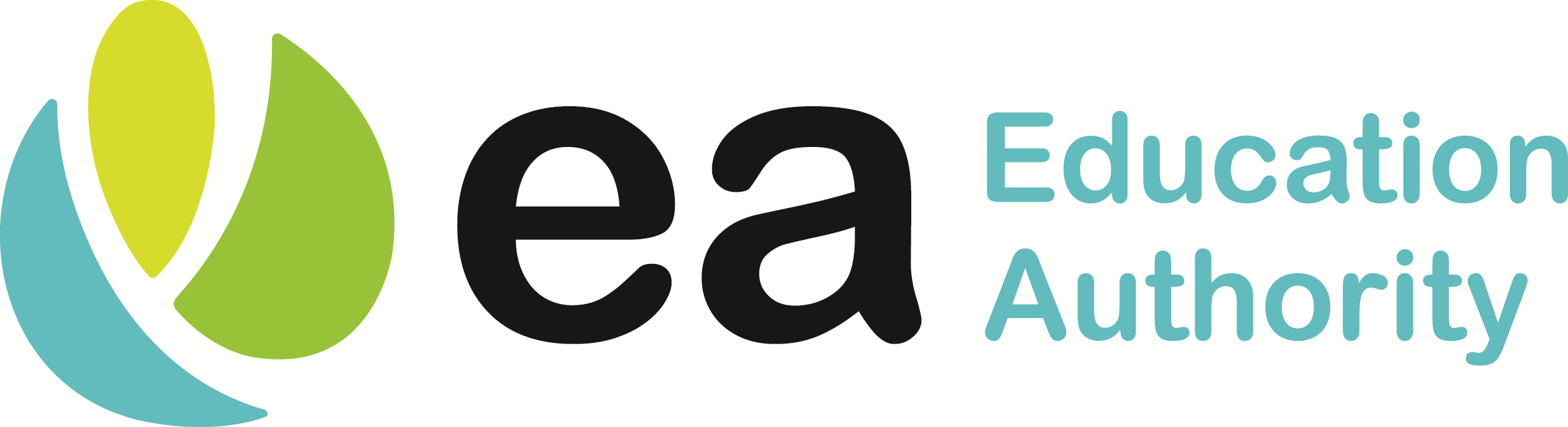 MondayTuesdayWednesdayThursdayFridaySoupSoup of the Day Wheaten Bread or Crusty RollSoup of the Day Wheaten Bread or Crusty RollSoup of the Day Wheaten Bread or Crusty RollSoup of the Day Wheaten Bread or Crusty RollSoup of the Day Wheaten Bread or Crusty RollMain Courses*Chicken & Tomato Pasta BakeRoast of the Day  / Traditional Stuffing *Chicken Curry / Rice & Naan Bread Stuffed Bacon Roll*Chicken CrumbleSpaghetti Bolognaise*Savoury Mince*Roast Chicken / Traditional StuffingThai Green Chicken Curry  / Rice             Chicken Pasta BakeSnacks*Steak Burger & BapChicken PaniniMarinated Chicken Fillet BurgerHot Chicken Baguette* Homemade Margherita PizzaBBQ Chicken SliderHot Chilli Chicken WrapHam & Cheese Panini*Fresh Breaded Fillet of Fish  Ham & Cheese PaniniChicken MeltHomemade Margherita PizzaH/M Breaded Chicken GoujonsChicken Goujon Sub RollsChicken PaniniChicken Fillet Burger *H/M Breaded Chick NuggetsHot-Dog / O/B Sausage *Chicken & Cheese Baked PotatoStuffing & Gravy / Curry SauceVegetables&Potatoes*Fresh Baton Carrots *Broccoli Florets*Mashed PotatoesBaked Potatoes*Sweetcorn*Salad Selection*Mashed PotatoesHomemade O/B Wedges*Garden Peas*Baked Beans*Salad Selection*Mashed PotatoesBaby Boiled Potatoes*Cauliflower Cheese*Fresh Diced Carrots / Parsnip*Mashed PotatoesDry Oven Roast Potato*Sweetcorn*Salad SelectionBaked Beans*Baked Potato*ChipsDesserts*Selection of Yoghurts*Fresh Fruit Salad Pots*Chocolate Cracknel*Custard*Selection of Yoghurts*Fresh Fruit Salad PotsShortbread BiscuitCustard*Selection of Yoghurts*Fresh Fruit Salad Pots*Strawberry Jelly*Selection of Yoghurts*Fresh Fruit Salad Pots*Vanilla Cake *Custard*Selection of Yoghurts*Fresh Fruit Salad Pots*Ice-Cream Tubs